Worm GrowthMeasure the worm below. How long was the worm this week? ________cm.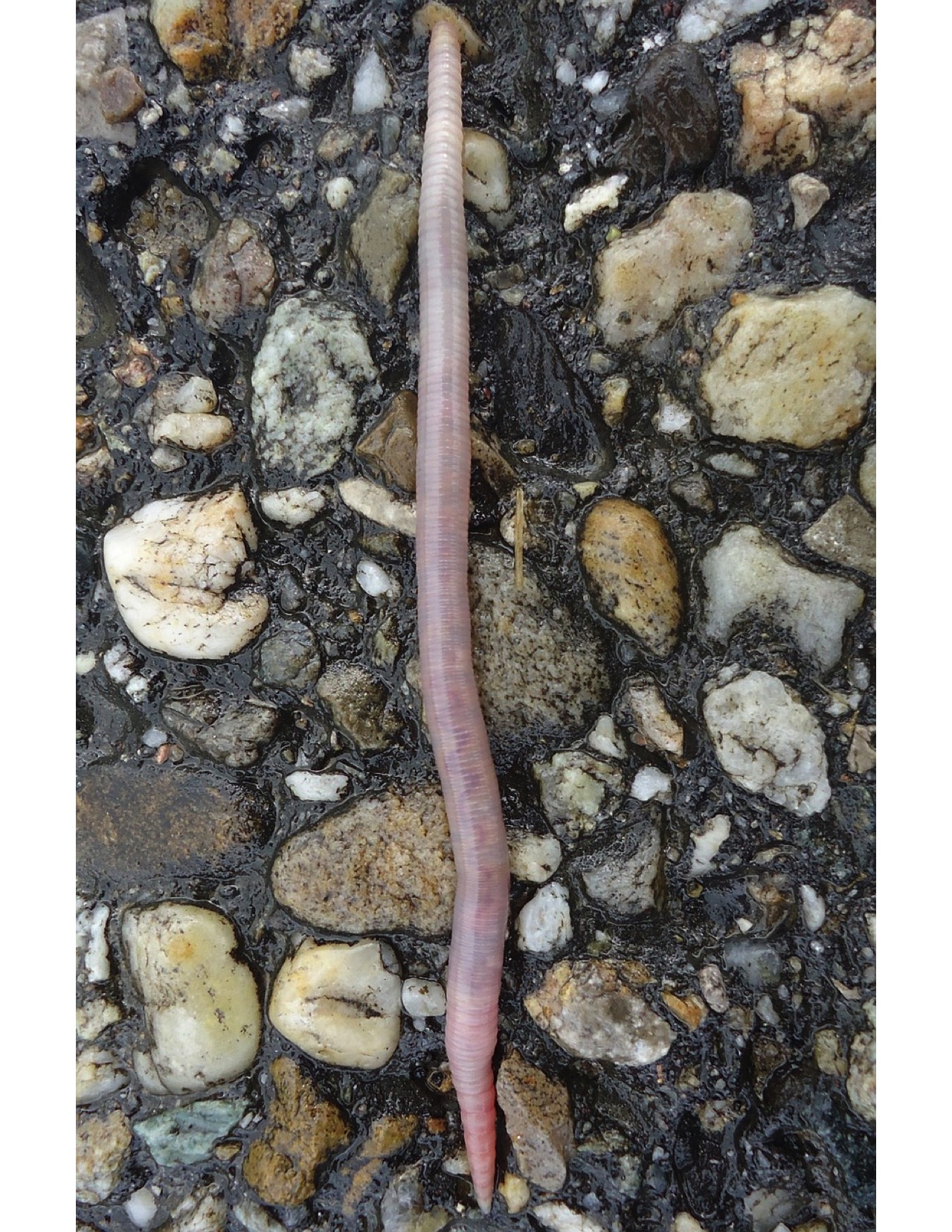 Draw last week’s worm below (5 cm.) 